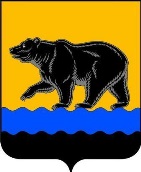 глава ГОРОДА нЕФТЕЮГАНСКАпостановлениег.НефтеюганскО внесении изменений в постановление главы города Нефтеюганскаот 07.02.2017 № 4 «Об Общественном совете города Нефтеюганска»В соответствии с Федеральным законом от 27.07.2014 № 212-ФЗ                              «Об основах общественного контроля в Российской Федерации», Уставом города Нефтеюганска, Положением об Общественном совете города Нефтеюганска, протоколом от 13.12.2018 № 5 заседания Общественного совета города Нефтеюганска постановляю:1.Внести изменения в постановление главы города Нефтеюганска от 07.02.2017 № 4 «Об Общественном совете города Нефтеюганска»                                         (с изменениями, внесенными постановлениями главы города Нефтеюганска от 11.04.2017 № 20, от 25.10.2017 № 97, от 24.01.2018 № 6, от 12.04.2018 № 21, от 10.10.2018 № 66, 24.12.2018 № 86), а именно: в приложении 2 к постановлению:1.1.слова заменить словами 1.2.слова2.Департаменту по делам администрации города (Нечаева С.И.) разместить постановление на официальном сайте органов местного самоуправления города Нефтеюганска в сети Интернет.Исполняющий обязанности главы города Нефтеюганска                                          		       П.А.Прокопович16.01.2019      №2«Муратшина Зульфия Шаймйлловна-председатель Нефтеюганской городской общественной организации «Юрюзань»«Муратшина Зульфия Шаймулловна-председатель Региональной Татаро-Башкирской общественной организации Ханты-Мансийского автономного округа - Югры «Юрюзань».».«Рахматуллин Линар Гайдарович-представитель местной общественной организации города Нефтеюганска «Лига спорта» исключить.